Predicting the Direction of Acid-Base Reactions Using Ka Valueshttps://www.chem.fsu.edu/editors/rlight/2200s05/Predicting_Acid_Base_Reactions.htmA Bronsted-Lowry acid-base reaction is simply the transfer of a proton from an acid to a base, forming the conjugate base of the acid and the conjugate acid of the base.

For Example: There is actually an equilibrium between reactants and products, and the equilibrium position can be determined quantitatively from the acid dissociation constants of each acid/conjugate base pair. If the Keq for the above reaction is greater than 1 then_________________________________If the Keq for the above reaction is less than 1 then___________________________________1)	Write the Keq expression for the above reaction:	Problem?_____________________________________________________________	So how are you going to calculate the above Keq value?3)	What does Ka mean?	What information does Ka give you?	Write the Ka expression for 	HA(aq)					Ka = 3)	Use the table to find the Ka of each acid in the reaction:4)	What do these 2 numbers about the 2 acids with respect to each other?5)	Show how each acid ionizes:6)	Write the Ka expressions for each of the acids:7)	Mathematically, how are all 3 related i.e. the Keq and the 2 Ka expressions?8)	The Keq value is____________________________________9)	The equilibrium lies to the __________________________ because________________	______________________________________________________________________10)	Why should you have known this without calculating the Keq?	______________________________________________________________________	Problems:Predict the products of the following acid-base reactions.Predict whether the equilibrium lies to the left or right of the equation.3)   Calculate the Keq for the acid base reactions.a)	HSO4-(aq)     +    CO32-(aq)    ↔    SO42-(aq)    +    HCO3-(aq)b)	HPO42-(aq)    +    H2O(aq)    ↔    H2PO4-(aq)    +    OH-(aq)CH3COOH+HCO3-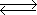 CH3COO-+H2CO3